ROMÂNIA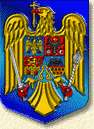 JUDEŢUL BACĂUCOMUNA  GAICEANA -CONSILIUL LOCAL-Tel: 0234.283614, fax: 0234 283674E-mail : contact@comunagaiceana.ro      HOTARAREA Nr.2 din 08.01.2021privind aprobarea acoperirii definitive  a deficitului  sectiunii  de  dezvoltare,pentru  anul  2020,  din  excedentul bugetar al anului 2019	Consiliul  local  al  comunei  Gaiceana, judetul Bacau, intrunit in sedinta extraordinara, din data de 08 ianuarie 2021;Vazand :- Referatul compartimentului de specialitate, inregistrat sub nr.4863 din  31.12.2020;-referatul de aprobare  a primarului comunei, inregistrat sub nr.37 din  05.01.2021;-rapoartele de avizare ale Comisiilor de specialitate dn cadrul Consiliului Local Gaiceana;	Având  în  vedere :- prevederile  art.58,alin.(1) lit. „a” si „c” si art.70  din   Legea  nr. 273 / 2006  privind  finantele  publice  locale,republicata,cu modificarile si completarile ulterioare ;-prevederile  cap. V  pct. 5..17.3(1),lit.b din Ordinul nr. 3751/13.12.2019-Normele de inchidere a exercitiului bugetar pe anul 2019;-prevederile Legii bugetului de stat nr.50/2019;-prevederile art. 129,alin.(4),lit.a din OUG.57/2019,privind Codul Administrativ;-art.39, alin.1 din Legea contabilitatii nr.82/1991, cu modificarile si completarile ulterioareIn temeiul art.139,alin.(3)  si  art.196,alin.(1), lit.a  din OUG.57/2019, privind Codul Administrativ;HOTARASTE :	Art.1-  Se aproba  acoperirea definitiva, in suma de  1.722.347,80  lei din excedentul bugetului local al anului 2019, a deficitului sectiunii de dezvoltare pentru anul 2020, suma utilizata pentru realizarea obiectivelor de investitii .	Art.2.-Prezenta hotarare va fi dusa la indeplinire de catre primarul comunei , prin aparatul de specialitate.	Art.3.-Secretarul general cu delegatie va comunica cate un exemplar din prezenta, primarului comunei Gaiceana,  compartimentului financiar contabil precum si Institutiei Prefectului-judetul Bacau.                      Presedinte de sedinta,                               Contrasemneaza,                        Consilier local                                   Secretar general cu delegatie                       Ivan Eugen-Florin	     Iancu LoredanaCvorum:11 consilieri in functie, aprobata cu 11 voturi  pentru (11 consilieri prezenti)